「食品ロス」が発生すると問題になることは何でしょうか。食品ロスはSDGsの何番の目標に影響を与えるでしょうか。影響のあると思うSDGsの番号に○をつけて、その理由を話し合いましょう。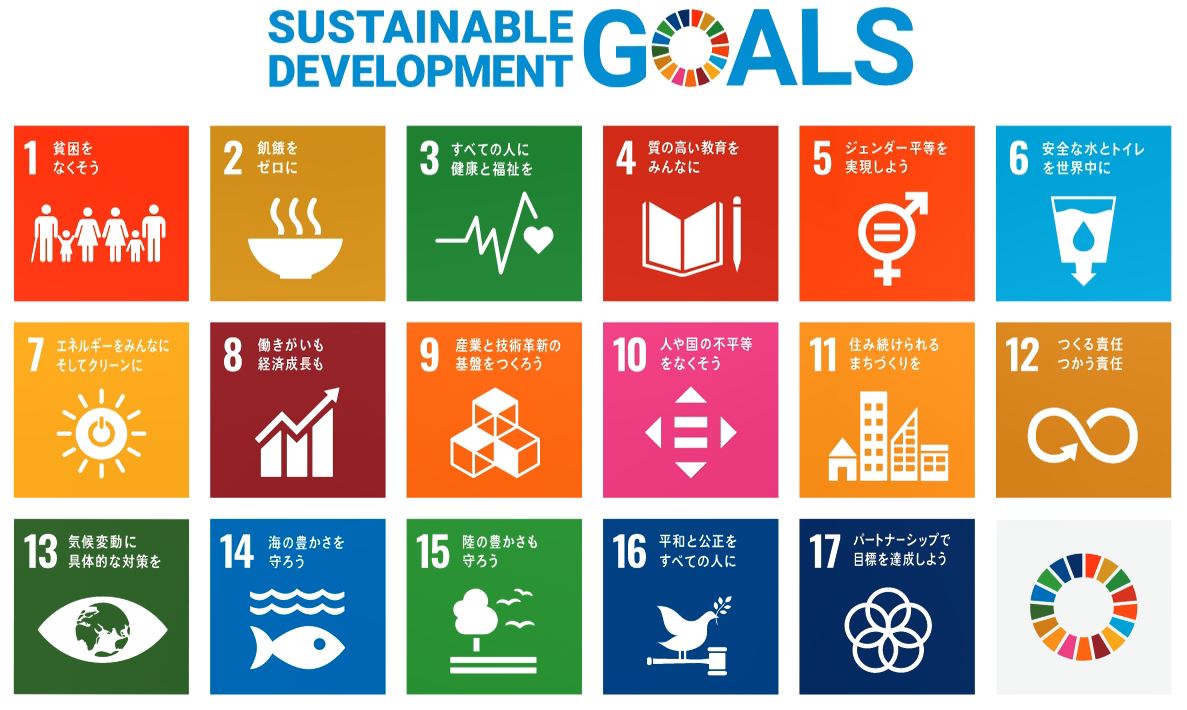 